		Opole, 2022-06-23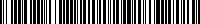 UNP: OP-22-12335OP-PORA-A.213.9.2022.4Dotyczy: postępowania o udzielenie zamówienia, którego wartość nie przekracza równowartości kwoty określonej w art. 2 ust. 1 pkt 1 ustawy z dnia 11 września 2019 r. – Prawo zamówień publicznych (Dz. U. z 2021 poz. 1129 t.j.)  na zadanie pn.: „Świadczenie usług pocztowych dla Państwowej Inspekcji Pracy Okręgowego Inspektoratu Pracy 
w Opolu”.W związku z przygotowywaniem odpowiedzi na zadane w postępowaniu pytania, na podstawie pkt. 6.10 zaproszenia do składania ofert, Zamawiający informuje o zmianie terminu składania ofert:jest: 24 czerwca 2022 r. do godziny 12:00,powinno być: 28 czerwca 2022 r. do godziny 12:00.…………………………………..			(data i podpis)